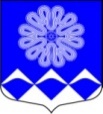 МУНИЦИПАЛЬНОЕ УЧРЕЖДЕНИЕ«СОВЕТ ДЕПУТАТОВ
МУНИЦИПАЛЬНОГО ОБРАЗОВАНИЯПЧЕВСКОЕ СЕЛЬСКОЕ ПОСЕЛЕНИЕ»КИРИШСКОГО МУНИЦИПАЛЬНОГО РАЙОНАЛЕНИНГРАДСКОЙ ОБЛАСТИРЕШЕНИЕот  22 ноября 2021  года                                                                                         №  23/129д. ПчеваВ соответствии с Федеральным законом от 06.10.2003 № 131-ФЗ «Об общих принципах организации местного самоуправления в Российской Федерации», в целях приведения муниципальных нормативных актов в соответствие с требованиями законодательства Российской Федерации, Совет депутатов муниципального образования Пчевское сельское поселение Киришского муниципального района Ленинградской областиРЕШИЛ:Признать утратившим силу решение совета депутатов муниципального образования Пчевское сельское поселение Киришского муниципального района Ленинградской области от 01.03.2012 № 38/170 «Об утверждении Положения о порядке выявления, учета бесхозяйного недвижимого имущества находящегося на территории муниципального образования Пчевское сельское поселение Киришского муниципального района Ленинградской области, и оформления его в муниципальную собственность». Разместить настоящее решение на официальном сайте муниципального образования Пчевское сельское поселение в сети Интернет и опубликовать в газете «Пчевский вестник». Настоящее решение вступает в силу с момента его официального опубликования.      Глава муниципального образованияПчевское сельское поселениеКиришского муниципального района Ленинградской области						        В.В. ЛысенковО признании утратившим силу решение совета депутатов муниципального образования Пчевское сельское поселение Киришского муниципального района Ленинградской   области   от      01.03.2012  № 38/170 «Об утверждении Положения о порядке выявления, учета бесхозяйного недвижимого имущества находящегося на территории муниципального образования Пчевское сельское поселение Киришского муниципального района Ленинградской области, и оформления его в муниципальную собственность» 